          Шпаргалка для родителей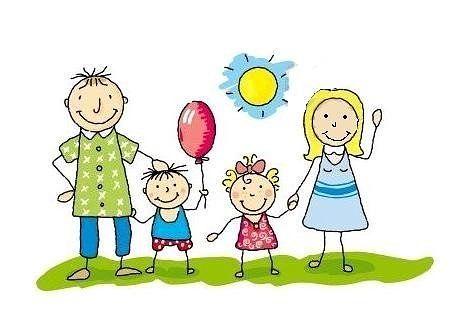 Если вам не нравятся черты характер вашего ребенка.Для начала вспомните свое детство. Вашим родителям все нравилось в вас? Что они делали? Что вы чувствовали? Как вы к этому относились? Подумайте, не повторяете ли вы ошибок ваших родителей?Как решить проблему:Пожалуйста, действуйте осторожно, не тревожа ребенка, пока сами не разберетесь в причинах своего неудовольствия или тревоги.Обдумайте, какие именно черты вам не нравятся, понаблюдайте за ребенком – как, в каких случаях они проявляются, быть может, вы какими-то действиями провоцируете его на эти негативные проявления.Попробуйте взглянуть на эти не устраивающие вас черты иначе. Например, ребенок «упрямый, настырный». Если причина упрямства- не вы, то посмотрите,  как эти качества проявляются в самостоятельной деятельности малыша: возможно, приняв решение, он обязательно выполняет его, начав дело доводить до конца, не смотря на внешние помехи (вы требуете, чтобы он немедленно шел обедать). Нет ли здесь положительных черт?«Обратной стороной медали» могут оказаться такие черты, которые желательны или компенсируются другими особенностями ребенка. Например, дошкольник, на взгляд родителей, очень не собран, неаккуратен с вещами. Более внимательный взгляд на поведение малыша может открыть возможную причину этих явлений - у него буйная фантазия, он все время что-то придумывает, а беспорядок – следствие его развитого воображения в большей степени, чем прямая неаккуратность.Самое главное: постарайтесь увидеть лучшие черты личности своего ребенка, осознайте их значимость и ценность. Дайте возможность самому малышу знать и чувствовать это. Способствуйте развитию сильных сторон характера, это придаст дошкольнику уверенность, желание измениться в лучшую сторонуЕсли вы не уверены в возможностях ребенка.Иногда родителям кажется, что дети друзей и соседей более развиты, более самостоятельны. Иногда вызывает сомнение успешность ребенка в занятиях математикой или рисованием, в играх со сверстниками. Пугает перспектива обучения в школе и возможного визита к специалистам.Как предотвратить проблему:Постарайтесь точно определить, чем вызваны ваши сомнения: не полагайтесь только на свое субъективное мнение, спросите об этом других членов семьи, воспитателей.По возможности понаблюдайте несколько раз за действиями ребенка в той сфере, которая вызывает ваше сомнение, и обязательно за его деятельностью в целом, постарайтесь записать свои наблюдения.Вернитесь к вашим первоначальным определениям и дайте себе искренний ответ: это настоящая проблема ребенка или результат вашей гипертревожности.Чаще инициируйте разговоры с воспитателями о текущей ситуации в развитии, перспективах, особенностях, потребностях ребенка: это позволит раньше выявить проблему, если она действительно есть.Как справиться с проблемой, если она уже есть:Помните, что ваше эмоциональное состояние передается ребенку быстрее, чем прозвучит слово, и ваша неуверенность может стать причиной его неуспеха.Постарайтесь избавиться от высказываний типа: «У тебя не получится», «Ты не сумеешь».Замените их конструктивными фразами: «Ты решил помыть посуду? Прекрасно. С чего ты начнешь?», «Ты пробовал строить башню из книг, и она рассыпалась? Давай теперь попробуем из кубиков. Какой ты положишь первым?»Никогда не позволяйте себе и другим упражняться в диагнозах вашему ребенку. Все дети развиваются по-разному в своем темпе, по своей траектории.Если вы видите, что чем-то ребенок отличается от других, найдите его сильные стороны, посмотрите, что можно исправить, подчеркивая положительные черты его характера.Не пугайтесь визита к специалисту, если это, действительно, необходимо.                                Подготовила педагог- психолог Г.А. Медведева.